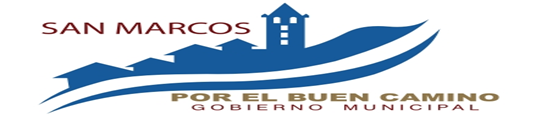 ENTREGA DE CANASTAS CASA POR CASA A PERSONAS DE LA TERCERA EDAD Y SECTORES CON VULNERABILIDAD Y CRISIS CAUSADA POR PANDEMIA COVID-19.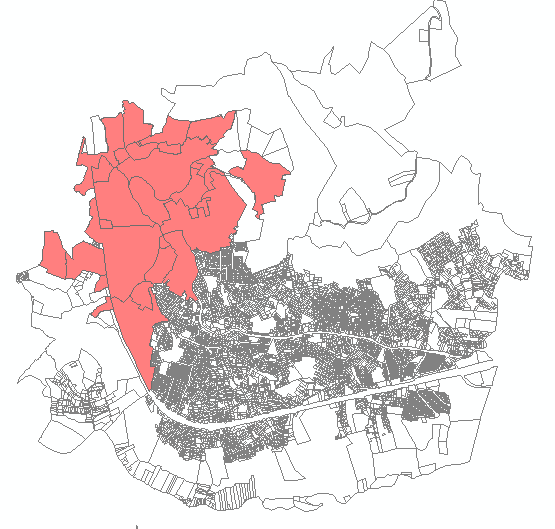 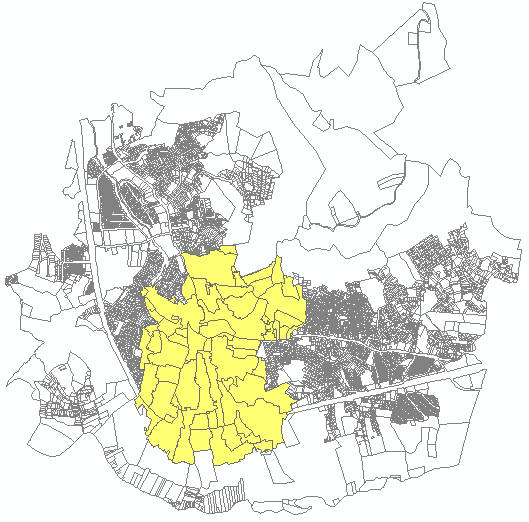 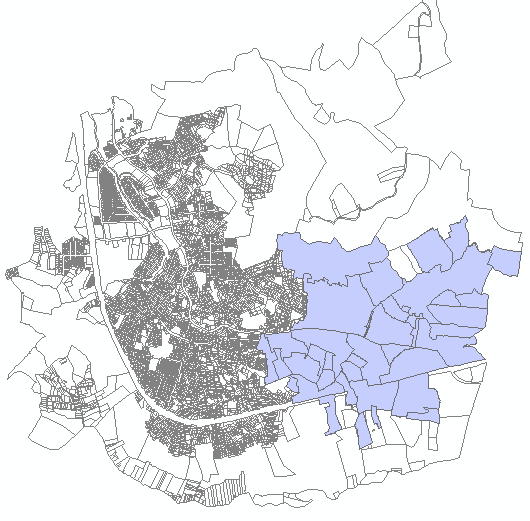 #COLONIADISTRITO DE LA COLONIACANTIDAD ENTREGADA1SAN ANTONIO #11132SAN ANTONIO #217573SAN ANTONIO #313544SAN ANTONIO #412455COMUNIDAD LA PISCINA1316ANDES #116417ANDES #211358LOT. ALTOS DE SAN MARCOS1449COND. CRUZ ROJA118210LAS DELICIAS 1  Y 2116311JARDINES DE SAN MARCOS #1126812JARDINES DE SAN MARCOS #218713SAN RAFAEL112714LOMAS DE SAN JACINTO17415FINCA AHUACHILLA11716LOT. FLORENCIA DELGADO17717GALDAMEZ17818EL MILAGRO151919URB. LOS HEROES12120COM. MOREIRA, SAN JOSE AHUACATITAN14921COMUNIDAD LAS TORRES11922CANTON CASA DE PIEDRA114623TEPEYAC115524URB. FLORENCIA146025LOTIFICACION LAS ALTURAS110726PLANES DE RENDEROS15827LOMAS DE CANDELARIA18028EL PEÑON11329REPARTO DANILO13230FINCA LOS RAMOS1731RES. SANTORINI116432COM. NUEVA ESPERANZA12133EL MIRADOR19434RESIDENCIAL COMALAPA13235SANTA MONICA14836SAN CRISTOBAL13237COM. EL PARAISO119#COLONIADISTRITO DE LA COLONIACANTIDAD ENTREGADA1AZUCENA2802ESCALANTE21143ALCAINE #223064ALCAINE #121765SANTA LEONOR23896LAS MERCEDES23607SANTA PAULA21978LINDA VISTA22429GUADALUPE212710LOT. SANTA FE 129711LOT. SANTA FE 225212COM. EL TRANSITO 329013TRANSITO 3247814TRANSITO 2219115TRANSITO 1221716VALENCIA28117BO. EL CENTRO230818MONTECRISTO216319MONTECRISTO 226420SAN ANTONIO GUADALUPE238021SAN IGNACIO27622LAS CAMPANITAS218723NUEVO MONTECRISTO216724MALENA28225BOLIVAR, CL LA BOMBA26726BO. SAN JOSE237827URB. EL CARMEN222928SAN ANTONIO 7217129COM GUADALUPE 722430PERLA ESCONDIDA212231SANTA JULIA 1212632SANTA JULIA 222033SANTA JULIA 3211134MARABU242935LOT. LAS COLINAS26236BELLA VISTA226937ABARCA24238LOMAS DE SAN CARLOS25839LOT. SAN MARCOS22340CONDOMINIOS RESIDENCIALES LAS ARAUCARIAS210541SAN FRANCISCO28842URB. VALLE DE SAN MARCOS29943BRISAS DE SAN MARCOS211244SAN ANTONIO #623645VILLAS DE SAN MARCOS26246EL CAMPO21947LAS MERCEDITAS22748RESIDENCIAL SARAH2649BARRIO EL CALVARIO210450BARRIO CONCEPCION235#COLONIADISTRITO DE LA COLONIACANTIDAD ENTREGADA1ALPES 138512JILTEPEQUE3883SAN LUIS31264SAN LUIS #23435SANTA FE32306CARMEN 23647CARMEN 331038CARMEN 13769LOT. EL CARMEN312110LOT. MARLENA31711SANTO DOMINGO324712ENCARNACION325613ENCARNACION 23914LOS ANGELES319615LA MARTINA38216SANTA MARIA321617GRIMALDI313418SANTA ROSA 314819LOT. RAQUEL32620GALVEZ330421LOT. SANTA TERESA32622CAFETALITO310523CAFETALITO #231324SANTA ISABEL312625LOT. LOS ALPES 2318726LOT. EL GUAJE31627NARANJALITO33428LOTIFICACION SAN RAFAEL332910 DE OCTUBRE 1º ETAPA35903010 DE OCTUBRE 2º ETAPA34653110 DE OCTUBRE 3º ETAPA35132ABREGO311633COM. SHAFIK HANDAL32134BUENOS AIRES39635URB. SAN MARCOS348536SANTA CRUZ31137EL CENIZAL377